О присвоении почтового адреса земельному участку, образованному в результате перераспределения, расположенного в станице Старонижестеблиевской по улице КолхознойНа основании пункта 1.20 статьи 14 Федерального закона от 6 октября 2003 года № 131-ФЗ «Об общих принципах организации местного самоуправления в Российской Федерации», постановления главы муниципального образования Красноармейский район от 31 января 2006 года № 169 «О передаче полномочий при присвоении адресов земельным участкам, зданиям, строениям, сооружениям» в соответствии с решением Совета Старонижестеблиевского сельского поселения Красноармейского района 9 февраля 2010 года № 13 «О присвоении адресов земельным участкам, зданиям и сооружениям в Старонижестеблиевском сельском поселении Красноармейского района», в целях упорядочения почтово-адресной нумерации в результате перераспределения двух земельных участков, согласно постановления администрации муниципального образования Красноармейский район « Об утверждении схемы расположения земельного участка на кадастровом плане территории» от 6 апреля 2020 года  № 554   п о с т а н о в л я ю:1. Земельному участку ЗУ – 1, общей площадью 1965 кв.м., образованного в результате перераспределения двух земельных участков с кадастровым номером 23:13:0401100: 1038 площадью 1175 кв.м., и части территории земельного участка в кадастровом квартале 23:13:0401100 площадью 790 кв.м., категория земель: земли населённых пунктов, с видом разрешённого использования – для ведения личного подсобного хозяйства, расположенных по адресу: Краснодарский край, Красноармейский район, станица Старонижестеблиевская, улица Колхозная, 29 А, присвоить почтовый адрес:1) Российская Федерация, Краснодарский край, Красноармейский район, станица Старонижестеблиевская, улица Колхозная, 29 А.2. Главному специалисту по земельным отношениям администрации Старонижестеблиевского сельского поселения Красноармейского района Нимченко А.С. внести изменения в земельно - шнуровую и похозяйственную книги.3. Контроль за выполнением настоящего постановления, возложить на 2заместителя главы Старонижестеблиевского сельского поселения Красноармейского района Е.Е. Черепанову.4. Постановление вступает в силу со дня его подписания.ГлаваСтаронижестеблиевского сельского поселенияКрасноармейского района                                                                        В.В. Новак                                  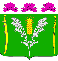 АДМИНИСТРАЦИЯСТАРОНИЖЕСТЕБЛИЕВСКОГО СЕЛЬСКОГО ПОСЕЛЕНИЯ КРАСНОАРМЕЙСКОГО РАЙОНАПОСТАНОВЛЕНИЕАДМИНИСТРАЦИЯСТАРОНИЖЕСТЕБЛИЕВСКОГО СЕЛЬСКОГО ПОСЕЛЕНИЯ КРАСНОАРМЕЙСКОГО РАЙОНАПОСТАНОВЛЕНИЕ«___26___»___08____2020 г.№ ___103______станица Старонижестеблиевскаястаница Старонижестеблиевская